Załącznik nr 11 do umowy: Minimalny wzór szczegółowego harmonogramu udzielania wsparcia w Projekcie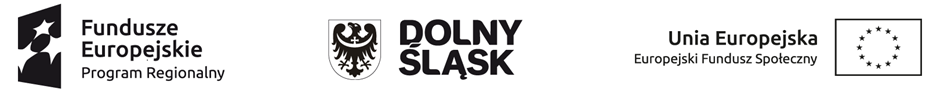 Minimalny wzór szczegółowego harmonogramu udzielania wsparcia w projekcie**w harmonogramie można zawrzeć również takie informacje jak numer grupy, imię i nazwisko prowadzącego zajęcia, liczba godzin zajęć danego dnia itd.Rodzaj wsparciaData realizacji wsparciaGodziny w których  wsparcie jest realizowane (od … do….)Dokładny adres realizacji wsparcia Wsparcie psychologiczne05.05.202110.00-20.00Ul. T. Kościuszki 6, Szczwano Zdrój